Personal Care Attendant Quality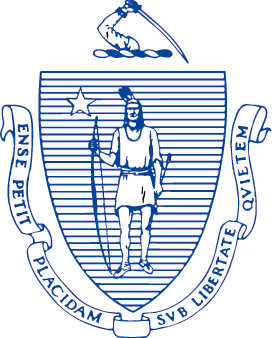 Home Care Workforce Council1 Ashburton Place, 11th FloorBoston, Massachusetts 02108Personal Care Attendant Quality Home Care Workforce CouncilCouncil Meeting General SessionLauren Peters called the meeting to order at 2:03 PM.Lauren thanked the Council for convening for an Executive Session to discuss upcoming MassHealth program changes.Executive SessionWith no other agenda items, the Chair asked for a motion to move into Executive Session. Joe Tringali made the motion to go into Executive Session. Cindy Purcell seconded. All in favor.Now in Executive Session as of 2:08 PM Chris Hoeh made the motion to end the Executive Session. Cindy Purcell seconded. All in favor.Executive Session ended at 2:36 PM.The Chair asked for a motion to adjourn the meeting. The motion was made by Chris Hoeh. Cindy Purcell seconded. All in favor. Meeting is adjourned as of 2:36 PM.December 5, 20222:00-4:00 PMZoom MeetingcoUNCIL members in attendanceChris Hoeh, Joe Tringali, Cindy Purcell, Kristen McCosh, Justin Graceffa, Tamara HuntleyCouncil members not in attendanceTim Kunzier, Karen Shack Staff attendingBeth Farnham chairLauren PetersNote takerBeth Farnhamagenda settingNo issues were added to previously-issued agenda